 Date de réception : |__|__||__|__||__|__|__|__|(cadre réservé à l’administration)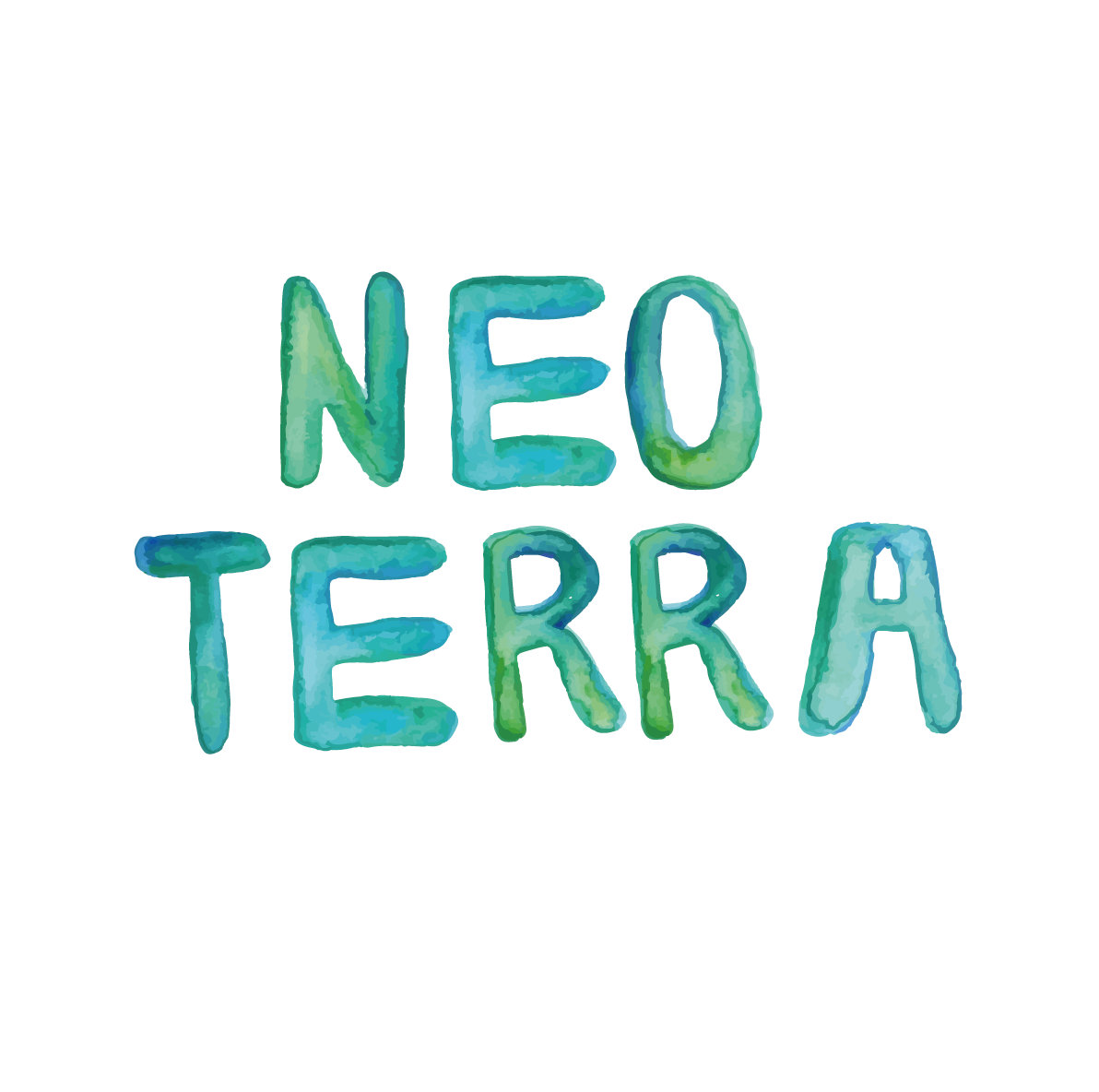 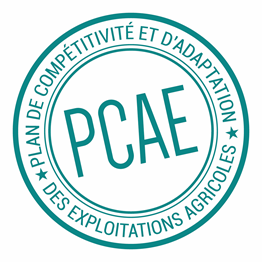 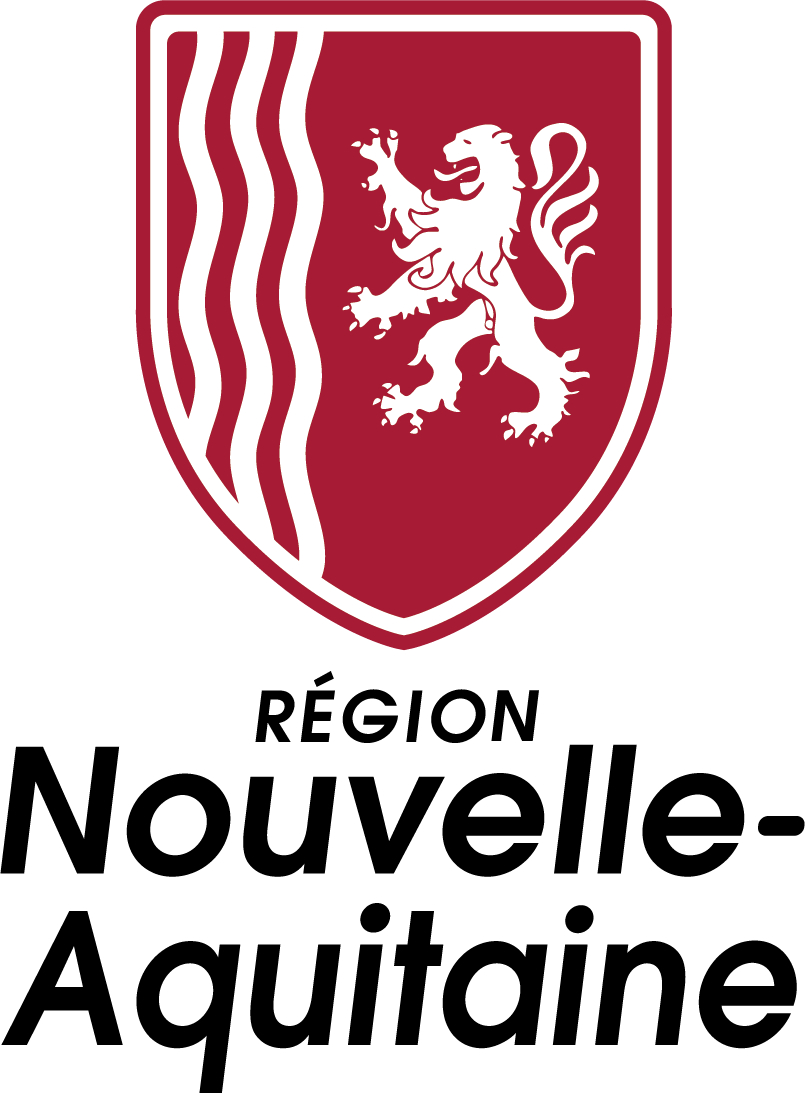   Demande de subventionInvestissements  Maraîchage, floriculture, pépinière, petits fruits, plantes aromatiques, à parfum et médicinales, houblon et champignons.2024                                                             dans le cadre du régime notifié SA.107520Plan de Compétitivité et d’Adaptation des Exploitations agricoles (PCAE)Version 1.1 à compter du  15/04/2024Cette demande d’aide, une fois complétée, constitue, avec l’ensemble des justificatifs joints par vos soins, le dossier unique de demande d’aide pour l’ensemble des financeurs publics potentiels.Veuillez remplir ce formulaire dans son intégralité sans en modifier la mise en formePour les questions à choix multiples, vous aurez simplement à cocher les cases correspondant à votre situation et, le cas échéant vous aurez à compléter la coche « autre ».ATTENTION : 	Les travaux/investissements démarrés avant la date de réception du dossier ne pourront pas être financés. Un devis signé, un bon de commande, une facture émise ou payée sont considérés comme un commencement de travaux	L’accusé réception du dossier (complet ou non) ne vaut pas acceptation de l’aide par la Région Nouvelle-Aquitaine.Nom Prénom du porteur de projet et raison sociale : 																																																																																							Département :LIBELLE DU PROJETLe cas échéant : Nom de la structure ayant accompagné le projet : ___________________________________________________________________Nom de la personne ayant accompagné le projet : ___________________________________________________________________1- Identification du DemandeurN° SIRET : |__|__|__|__|__|__|__|__|__|__|__|__|__|__|Coordonnées du porteur du projet (exploitant individuel/ société/établissement agricole/structure collective) -Statut juridique :	   Exploitant individuel	  GAEC	  EARL                                           SARL  SCEA	  Etablissement de développement ou de recherche  Autre : (préciser)____________________________ S’il s’agit d’une société ou d’un établissement, veuillez préciser son nom :__________________________________________________________________________________________________________-Votre exploitation compte-elle au moins une personne physique assurée pour son propre compte contre les accidents du travail et les maladies professionnelles sous un régime de protection sociale des personnes non salariées des professions agricoles (ATEXA) ? oui                non                  en coursCette personne a-t-elle atteint l'âge légal limite de la retraite à taux plein (67 ans) ?  oui                nonCette personne a-t-elle fait valoir ses droits à la retraite ? oui                non-Etat civil de la personne physique assurée à l’ATEXA en individuel ou en société :Civilité : Madame               Monsieur Nom et prénom : __________________________________________________________________________________________________________Date de naissance : _ _ /  _ _  /  _ _ _ _-Adresse postale : N° - Libellé de la voie : __________________________________________________________________________________________________________Complément d'adresse : __________________________________________________________________________________________________________Code postal : |__|__|__|__|__|    Commune : ______________________________________________________________-Contact (Personne en charge du suivi du projet) : A remplir si différente du porteur de projetNom et prénom : _________________________________________________________________________________________________Téléphone : fixe	 |__|__|__|__|__|__|__|__|__|__|     ;     mobile |__|__|__|__|__|__|__|__|__|__|E-mail (en lettres majuscules) : _________________________________________________________________________Localisation du siège de l’exploitation :	 Identique à l’adresse postale du demandeur ( Si non, veuillez préciser :)N° - Libellé de la voie : ______________________________________________________________________________________Complément d'adresse : ____________________________________________________________________________________Code postal : |__|__|__|__|__|    Commune : ____________________________________________________________Précisions de l’adresse du projet (travaux/investissements) : 	  Identique à l’adresse postale du demandeur ( Si non, veuillez préciser :)N° - Libellé de la voie : _________________________________________________________________________________________Complément d'adresse : _______________________________________________________________________________________Code postal : |__|__|__|__|__|    Commune : _______________________________________________________________Etes-vous exploitant :	 Agriculteur à titre principal (ATP)	 Agriculteur à titre secondaire (ATS)	 Cotisant solidaire-. Etes-vous installé depuis moins de 4 ans à la date de la présente demande d’aide ?  oui                non                  en cours d’installation- Si oui ou en cours :      - Date d’installation figurant sur le document d’attribution de l’aide à l’installation (DJA ,DNJA ou prêt d’honneur) :  ____/____/____     - En cours-  aide DJA          oui                non    - aide DNJA         oui                non 	Si oui : êtes-vous (cochez la case correspondante) :  JA               NA- prêt d’honneur      oui                nonLe représentant légal est-il la personne mentionnée ci-avant :  oui                nonSi non, la personne représentant de la personne morale est : Madame               Monsieur Nom et prénom : __________________________________________________________________________________________________________Date de naissance : _ _ /  __  /  _ _ _ _Adresse postale : N° - Libellé de la voie : __________________________________________________________________________________________________________Complément d'adresse : __________________________________________________________________________________________________________Code postal : |__|__|__|__|__|    Commune : ______________________________________________________________Contact (Personne en charge du suivi du projet) : A remplir si différente du porteur de projetNom et prénom : _________________________________________________________________________________________________Téléphone : fixe	 |__|__|__|__|__|__|__|__|__|__| ;     mobile |__|__|__|__|__|__|__|__|__|__|E-mail (en lettres majuscules) : _________________________________________________________________________Autre cas :Vous êtes un agriculteur installé depuis plus de 4 ans à la date de dépôt de la présente demande d’aide. En revanche, une autre personne physique assurée pour son propre compte contre les accidents du travail et les maladies professionnelles sous un régime de protection sociale des personnes non salariées des professions agricoles (ATEXA) est nouvellement installée (moins de 4 ans à la date de dépôt de la présente demande d’aide) au sein de votre exploitation. Veuillez compléter les éléments suivants. L’agriculteur nouvellement installé dans mon exploitation est : Civilité : Madame               Monsieur Nom et prénom : __________________________________________________________________________________________________________Date de naissance : _ _ / _ _  /  _ _ _ _Adresse postale : N° - Libellé de la voie : __________________________________________________________________________________________________________Complément d'adresse : __________________________________________________________________________________________________________Code postal : |__|__|__|__|__|    Commune : ______________________________________________________________Contact (Personne en charge du suivi du projet) : A remplir si différente du porteur de projetNom et prénom : _________________________________________________________________________________________________Téléphone : fixe	 |__|__|__|__|__|__|__|__|__|__|  ;    mobile |__|__|__|__|__|__|__|__|__|__|E-mail (en lettres majuscules) : _________________________________________________________________________-. Etes-vous exploitant :	 Agriculteur à titre principal (ATP)	 Agriculteur à titre secondaire (ATS)	 Cotisant solidaire-Etes-vous installé depuis moins de 4 ans à la date de la présente demande d’aide ?  oui                non                  en cours d’installation- Si oui ou en cours:Date d’installation figurant sur le document d’attribution de l’aide à l’installation (DJA ,DNJA ou prêt d’honneur) :  ____/____/_____   aide DJA         oui                non    - aide DNJA         oui                non 	Si oui : êtes-vous (cochez la case correspondante) :  JA               NA- prêt d’honneur      oui                non2- Caractéristiques de l’exploitation-Atelier(s) déjà existant sur l’exploitation ou au niveau du collectif : Production principale de l’exploitation (chiffre d’affaires le plus important) : Cochez la case correspondant à votre production principaleTableau : liste des productions principales.Atelier(s) concernés par le présent appel à projet déjà existant sur l’exploitation :Production concernée par le projet : Cochez la case correspondant à votre production concernée par le projetTableau : liste des productions.Engagement dans la transition agrologique :-Démarche AB : vous êtes :  engagé                 en conversion                certifié             -Démarche HVE : vous êtes  engagé                certifié    3- Identification du projet- Période prévisionnelle de réalisation du projet : du |__|__| / |__||__| / |__||__|__||__| au |__|__| / |__||__| / |__||__|__||__|Description détaillée et intérêt du projet (ou rédigez une note explicative synthétique à joindre à la demande)Description  des investissements lies au projet   création d’un atelier                modernisation de l’atelier                         agrandissement de l’atelier           amélioration de l’atelier																  		               Description  des cultures liées au projet   maraichage 	      plantes aromatiques, à parfum et médicinales                 floriculture		          pépinière                   petits fruits						                                                                   	   arboriculture           houblon 										      champignonsSurfaces mobilisées par le projet faisant l’objet de la demande :Surface à couvrir par abris hauts : ………………….. m2Surface projetée en culture plein air : …………….. m2informations complémentairesPériodicité de l’aide :L’exploitation a déjà bénéficié d’une aide au titre du présent dispositif depuis le 01/01/2020 :	 oui 	 nonSi oui, la demande de solde de l’aide de ce dossier a-t-elle été déposée auprès de la Région : 	 oui 	 non4- Plan de financement du projetLes dépenses prévisionnelles : les devis doivent être présentes dans le même ordre que ce tableau récapitulatif avec numérotation à indiquer sur les devis            ( Vous pouvez produire votre propre tableau à condition de respecter et conserver strictement les mêmes éléments que le tableau ci-dessous en ligne et colonne)            *Les mentions des garanties et caractéristiques techniques requises doivent être impérativement surlignées sur les devis ou fiche technique liée									 ** Matériels manuels (cf catégorie 9) : les devis ayant un montant de dépenses éligibles inférieurs à 500€ HT seront écartés.2. PLAN DE FINANCEMENT PREVISIONNEL DU PROJETAvez-vous sollicité ou comptez-vous solliciter un prêt Alter’NA pour financer les investissements présentés dans le cadre de cet appel à projets ? 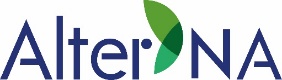  oui   non Dans l’affirmative, merci de bien identifier ce prêt dans le plan de financement prévisionnel et d’informer votre banque de cette demande de subvention.  Je m’engage à signaler au service instructeur de la Région Nouvelle Aquitaine l’obtention d’un prêt Alter’NA. La Région Nouvelle-Aquitaine vérifiera si un prêt aura été octroyé. Si le plan de financement n’est pas conforme (sur-financement ou taux d’aide dépassé),  la subvention pourra être pour tout ou partie réduite et/ou récupérée.  Des documents complémentaires peuvent être demandés après remise de votre dossier à la Région, nécessaires à l'étude du dossier dans ses différents éléments : administratifs, financiers, techniques... Comme indiqué en page 1, le dossier est à envoyer par messagerie électroniqueLe formalisme suivant devra être respecté :libeller l’objet du courriel : maraîchage/nom du porteur de projet /département    (ex : maraîchage/GAEC DUPONT/16 )mettre le dossier en pièces jointes  avec 3 fichiers pdf dénommés :        FDS (Formulaire de Demande de subvention) /  Devis  /  Autres pièces demandées   L’envoi se fera en une seule fois ; n'utiliser qu’à titre exceptionnel l’envoi d’un 2e courriel.6- Obligations générales (à cocher obligatoirement)Engagements du demandeur Je demande (nous demandons) à bénéficier des aides en matière d’investissement en maraîchage, floriculture, pépinière, petits fruits, plantes aromatiques, à parfum et médicinales, houblon et champignons. J’atteste (nous attestons) sur l’honneur : 	Ne pas avoir sollicité d’autres ressources publiques et privés que celles présentées dans le plan de financement.Ne pas faire l’objet d’une liquidation judiciaire.Avoir informé les services instructeurs dans le cas d’une procédure de redressement judiciaire.	L’exactitude des renseignements fournis dans le présent formulaire et les pièces jointes concernant ma (notre) situation et concernant le projet d’investissements.	Que l’opération (projet) n’a pas débuté au moment du dépôt de mon (notre) dossier auprès de la Région Nouvelle-Aquitaine.	Etre à jour de mes (nos) cotisations sociales. Pour des personnes morales, la société ou l’ensemble des associés exploitants doivent être à jour.	Avoir pris connaissance que ma (notre) demande d’aide pourra être rejetée en totalité ou partiellement au motif que le projet ne répond pas aux priorités définies régionalement ou au motif de l’indisponibilité des crédits affectés à cette mesure.	Respecter les critères d’éligibilité de mon (notre) projet. L’inexactitude de ces déclarations est susceptible de générer un reversement partiel ou total de l’aide. Je m’engage (nous nous engageons), sous réserve de l’attribution de l’aide à :	Fournir toute pièce complémentaire jugée utile pour instruire la demande et suivre la réalisation de l’opération.	Informer la Région de toute modification de ma (notre) situation, de la raison sociale de ma (notre) structure, des engagements ou du projet.	Ne pas solliciter à l’avenir, pour ce projet, d’autres crédits (nationaux ou européens), en plus de ceux mentionnés dans le tableau « financement du projet ».	A ce que l’équipement dont l’acquisition est prévue dans le cadre du projet respecte les normes en vigueur.Maintenir sur mon (notre) exploitation les équipements et les aménagements ayant bénéficié des aides pendant une durée de 3 ans à compter de la date de signature de la décision d’attribution de l’aide.A permettre / faciliter l’accès à l’exploitation aux autorités compétentes chargées de contrôles pour l’ensemble des paiements que je sollicite (nous sollicitons) pendant la durée fixée par la décision juridique attributive de votre aide.Respecter les obligations en matière de publicité.Me (nous) soumettre à l’ensemble des contrôles administratifs et sur place qui pourrait résulter de l’octroi d’aides nationales 	Fournir à l'autorité de gestion et/ou aux évaluateurs désignés ou autres organismes habilités à assumer des fonctions en son nom, toutes les informations nécessaires pour permettre le suivi et l'évaluation du programme.Fait à _________________________________                              le ____________________________			Nom, prénom et signature(s) du demandeur gérant, du représentant légal ou, pour un GAEC, de chaque associé.Annexe  1– Engagement dans une démarche de certification environnementale Je m’engage dans une démarche de certification environnementale de niveau 3 HVE Nouvelle-Aquitaine ou toute autre certification HVE  J’ai bien pris connaissance du cahier des charges de cette certification et des modalités et délais pour être certifié. J’ai bien pris connaissance que le document prouvant la certification (certificat) devra être fourni au plus tard au moment de la demande de paiement du solde de ma demande d’aide.  J’ai bien pris connaissance qu’en cas d’absence de certification, le solde de l’aide ne sera pas versé et les éventuels acomptes qui auraient été versés devront être remboursés.IL EST RECOMMANDE AU PORTEUR DE PROJET DE SE RAPPROCHER D’UNE STRUCTURE REFERENTE HVE DÈS LE MONTAGE DE CE DOSSIER. CETTE STRUCTURE POURRA REALISER UN PREMIER DIAGNOSTIC PERMETTANT D’IDENTIFIER LES MODIFICATIONS DE PRATIQUES A ENVISAGER POUR ATTEINDRE LA CERTIFICATION. (coordonnées page 15)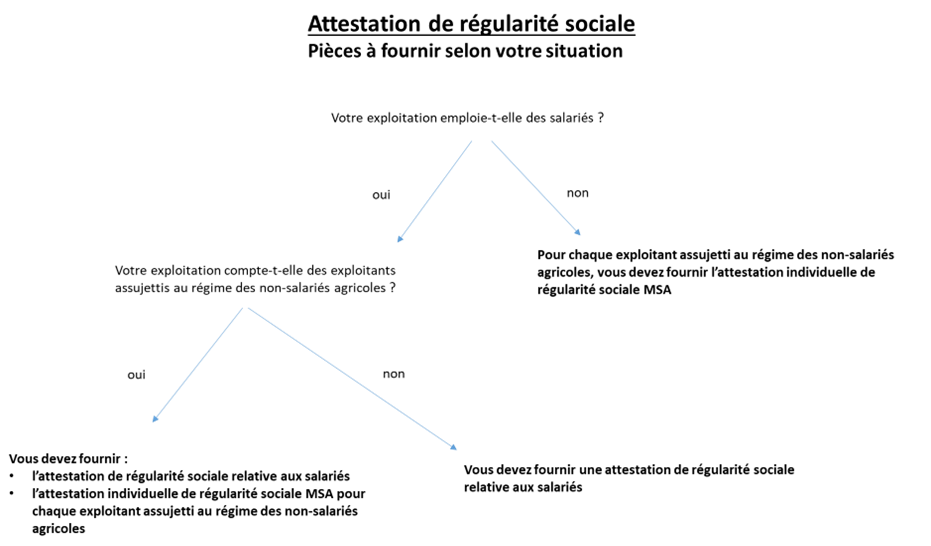 Où faire parvenir votre dossier ?De manière dématérialisée, à l’adresse de messagerie suivante : maraichage@nouvelle-aquitaine.frPour cela, utiliser le formalisme indiqué en page 13 de ce formulaire.Contact en cas de besoin d’assistancePoint accueil PCAE (liste contacts en page 11 du cahier des charges) ou maraichage@nouvelle-aquitaine.frAppel à projet Période de dépôt de dossiers comprise entre le 15 février et le 15 mai 2024 (le cachet de la poste faisant foi).Présentation de l’activité de votre exploitation : (historique, filière, type d’activité, modes de commercialisation) :MaraîchageArboriculturePetits fruitsHorticulture/pépinièresPlantes médicinalesMycicultureAutres culturesPrairiesBovins viande (tous types)Bovins laitVeaux de boucherieOvins viandeOvins laitCaprins laitCaprins viandePorcinsPalmipèdes grasVolailles de chairPoules pondeusesLapinsEquins/asinsApicultureGrandes culturesViticultureMaraîchageArboriculture( préciser le fruit )Petits fruits (préciser le fruit)Horticulture/pépinières (préciser la production)Plantes médicinalesMycicultureAutres culturesNom des investissements par devis (numérotation des catégories d’investissement de 1 à 15 par ligne par devis à reporter impérativement en haut du devis )COLONNE MONTANT HT des devis Nom du fournisseur et numéro devis généré par fournisseurLibellés des investissements avec indication des productions concernées par le devisAbris froids avec ou sans système de mise hors gel des cultures :Abris froids avec ou sans système de mise hors gel des cultures :Abris froids avec ou sans système de mise hors gel des cultures :Abris froids avec ou sans système de mise hors gel des cultures :1 -Extensions, constructions avec armature neuve ou d’occasion : Structure garantie constructeur aléas climatiques (vent et neige)*, couverture transparente avec une garantie de protection aux ultraviolets d’au moins de 4 ans*)+ travaux si réalisés par une entreprise2- Rénovation d’abris : Couverture transparente avec une garantie de protection aux ultraviolets d’au moins de 4 ans * - Une attestation d’élimination des films usagés est à fournir au plus tard à la demande de paiement de l’aide3- Protections complémentaires :    Filets ombrage sur structure haute existante, avec un grammage supérieur ou égal à 65g/m2 *, écrans thermiques d'une durée de vie d'au moins 5 ans* 3 Bis- Protections complémentaires : Filets brise vent avec un grammage supérieur ou égal à 65g/m²*4 - Equipements abris :  Tables de culture, de semis ou de rempotageEquipements et matériels pour les cultures éligibles :Equipements et matériels pour les cultures éligibles :Equipements et matériels pour les cultures éligibles :Equipements et matériels pour les cultures éligibles :5 - Bassin, citerne, ou réservoir souple pour la récupération des eaux de pluies des toitures ou couvertures pour un volume d’ouvrage maximum de 800 m3 *6 - Toiles de paillage en polypropylène tissées (gestion des adventices) avec un grammage supérieur ou égal à 130g/m² *7 - Filets en polyéthylène haute densité anti-insectes avec un grammage supérieur ou égale à 75 g/m2*8 -Matériels attelés portés ou semi-portés, nécessitant une puissance motrice mécanique ou animale :- pour la mise en culture, le désherbage, l'entretien mécanique des sols et la récolte (hors transport récolte) - pour le broyage : matériels de broyage à axe horizontal d’une largeur de travail inférieur à 2,5 mètres* + une fiche technique constructeur renseigne l’usage exclusif pour le broyage des cultures intermédiaires ou des cultures d’engrais vert.9 - Matériels manuels : pour la mise en culture le désherbage, l'entretien mécanique des sols et la récolte (hors contenants) : conçus spécifiquement pour les cultures éligibles dans le présent cahier des charges.Chaque devis regroupant tous ces matériels  doit avoir un montant total de dépenses éligibles supérieur ou égal à 500 € HT ** .  10 - Robot ou engin autonome : pour la mise en culture, le désherbage, l'entretien mécanique des sols et la récolte        11- Portes outils électriques polyvalents et spécifiques maraîchage : permettant d’assurer plusieurs postes de travail manuel ergonomique : plantation, désherbage, récolte de culture maraîchère12 -Systèmes de protection pour prévenir les dégâts de gibiers : clôtures, balises et autres dispositifs Equipements et matériels pour les cultures éligibles :13 - Salle de pousse myciculture : avec isolation thermique muni d’un système d’éclairage, d’aération et de ventilation. 14 -Structure houblon :  Supports de culture (poteaux, câbles, etc.)15 - Couverture semi-intégrale de vergers de kiwis à l’aide de film en polyéthylène à haute densité, mono laminé en polyéthylène basse densité ayant pour caractéristiques techniques minimales : poids du film = 160g/m²* et protection anti UV : garantie 4 ans * + travaux réalisés par entreprise Total  général des investissements (HT)Financeurs sollicités (Région, Agences, Départements)Montant en €Montant des aides attendues au titre du présent appel à projets du dispositif « Investissements Maraîchage, floriculture, pépinière, petits fruits, plantes aromatiques, à parfum et médicinales, houblon et champignons »|__|__|__| |__|__|__|, |__|__|Montant des aides attendues au titre du Conseil Départemental (ne pas mentionner les aides forfaitaires)|__|__|__| |__|__|__|, |__|__|Montant des autres aides|__|__|__| |__|__|__|, |__|__|Sous-total financeurs publics|__|__|__| |__|__|__|, |__|__|Emprunt Dépôt de garantie|__|__|__| |__|__|__|, |__|__|Emprunt Dépôt de garantie|__|__|__| |__|__|__|, |__|__|Autofinancement privé|__|__|__| |__|__|__|, |__|__|Autre (don, mécénat)|__|__|__| |__|__|__|, |__|__|Sous-total financeurs privés|__|__|__| |__|__|__|, |__|__|TOTAL ce total en recettes est égal au total de dépenses présentées ci avant|__|__|__| |__|__|__|, |__|__|5- Liste des pièces à joindre au dossier5- Liste des pièces à joindre au dossier5- Liste des pièces à joindre au dossierPour tous les demandeurs/Merci de cocher la pièce justificative  que vous avez fournie :Pour tous les demandeurs/Merci de cocher la pièce justificative  que vous avez fournie :Pièce jointe1-Exemplaire original de la demande complété, daté et signé1-Exemplaire original de la demande complété, daté et signé2-Avis de situation INSEE à jour de moins de 6 mois2-Avis de situation INSEE à jour de moins de 6 mois3-Devis détaillés en quantité et en prix par type de dépenses avec libellés explicites et conformes ;Les devis numérotés et classés (numéros des catégories d’investissement figurant sur état récapitulatif à reporter sur devis) devront permettre d’identifier clairement le matériel en rapport avec la liste d’investissements éligibles.Si un devis comporte des lignes qui ne sont pas demandées dans le projet, les rayer ou mettre en surbrillance les lignes souhaitées.Les mentions des garanties relatives aux durées de vie et caractéristiques techniques requises pour les investissements concernés doivent être impérativement surlignées sur le devis.3-Devis détaillés en quantité et en prix par type de dépenses avec libellés explicites et conformes ;Les devis numérotés et classés (numéros des catégories d’investissement figurant sur état récapitulatif à reporter sur devis) devront permettre d’identifier clairement le matériel en rapport avec la liste d’investissements éligibles.Si un devis comporte des lignes qui ne sont pas demandées dans le projet, les rayer ou mettre en surbrillance les lignes souhaitées.Les mentions des garanties relatives aux durées de vie et caractéristiques techniques requises pour les investissements concernés doivent être impérativement surlignées sur le devis.4-Justificatifs relatifs au Statut MSA (Les JA ou NA et NI prêt d’honneur en cours d’installation devront fournir les justificatifs liés au statut au plus tard à la demande de paiement) :4-Justificatifs relatifs au Statut MSA (Les JA ou NA et NI prêt d’honneur en cours d’installation devront fournir les justificatifs liés au statut au plus tard à la demande de paiement) :Soit l’exploitation est éligible aux éco-régimes au titre de la PAC 2023, dans ce cas vous devez fournir :- Justificatif TELEPAC de paiement des Eco-régimes relatifs à la campagne PAC de l'année précédant la publication de l'appel à projetsET -Attestation MSA de régularité de paiement des cotisations sociales (se reporter svp à l’annexe 1 ci-après qui précise le type d’attestation exigible selon le type d’exploitation agricole)              OuSoit l’exploitation n’est pas éligible aux éco-régimes au titre de la PAC 2023, dans ce cas vous devez fournir :(MSA - Demander mes attestations professionnelles - Aide en ligne)-Pour les demandes d’un agriculteur individuel, (personne physique) :Attestation MSA de régularité de paiement des cotisations sociales (se reporter svp en dernière page ci-après qui précise le type d’attestation exigible selon le type d’exploitation agricole) ET si, l’attestation MSA ne mentionne pas la qualité de chef d’exploitation pour la personne visée, également une Attestation MSA ATEXA (justification du régime de protection sociale des personnes non salariées des professions agricoles)-Pour les demandes concernant les personnes morales dont le chef d’exploitation est un non salarié agricole :  Coopérative d’Intérêt Collectif (SCIC) ou toute autre société :Attestation MSA de régularité de paiement des cotisations sociales (se reporter svp en dernière page ci-après qui précise le type d’attestation exigible selon le type d’exploitation agricole)ET si, l’attestation MSA ne mentionne pas la qualité de chef d’exploitation pour une personne physique, également une Attestation MSA ATEXA (justification du régime de protection sociale des personnes non salariées des professions agricoles) pour au moins un exploitant-Pour les demandes concernant les personnes morales dont l’ensemble des dirigeants sont salariés, relèvent du régime de protection sociale des salariés des professions agricoles et détiennent au moins 25% des parts sociales de ladite société :Attestation MSA de régularité de paiement des cotisations sociales (se reporter svp en dernière page ci-après qui précise le type d’attestation exigible selon le type d’exploitation agricole)ET une attestation de l'expert-comptable portant sur l'adhésion au régime de protection sociale des salariés des professions agricoles-Pour les demandes concernant une association dont au moins un associé respecte les conditions fixées pour une personne physique :Attestation MSA de régularité sociale (se reporter svp en dernière page ci-après qui précise le type d’attestation exigible selon le type d’exploitation agricole)ET si, l’attestation MSA ne mentionne pas la qualité de chef d’exploitation pour la personne visée, également une Attestation ATEXA (justification du régime de protection sociale des personnes non salariées des professions agricoles) pour au moins un exploitant.ououou5-Critère d’éligibilité « transition agricole »Agriculture Biologique Certification AB sur les productions concernées par le projet ou En l’absence, justificatif de conversion pour les productions concernées par le projet, ou, Attestation d’engagement de l’organisme certificateur sur les productions concernées par le projet. (le certificat AB devra être fourni au plus tard à la demande de paiement)    OuououHaute Valeur Environnementale (HVE) ou équivalent reconnu par la régionCertificat HVE OuEn l’absence, Attestation d’audit favorable de l’organisme de contrôle à fournir avant le 31/08/24Ouattestation (annexe1) d’engagement sur l’honneur (pour les NA/JA /NI installés depuis moins de 18 mois sur une exploitation sans historique (Nouveau numéro de SIRET). (le certificat HVE devra être fourni au plus tard à la demande de paiement).     ououPièces complémentaires, le cas échéantPièces complémentaires, le cas échéantPour les JA et NA (avec DNJA)  et NI prêt d’honneurCertificat de conformité de la DJA ou décision d’attribution de la DNJA ou Contrat signé entre le porteur de projet et la Plateforme d’Initiative pour le prêt d’honneur ou bien accusé de recevabilité de la demande concernée (le CJA, ou la décision d’attribution DNJA ou contrat sera à fournir au plus tard à la demande de paiement)Présence d’un devis relatif à des abris Plan de situation des serres ou tunnels (croquis) sur extrait du plan cadastral  Parcelles cadastrales - Géoportail (geoportail.gouv.fr)Pour les rénovations d’abris, une attestation d’élimination des films usagés est à fournir (au plus tard à la demande de paiement de l’aide)Forme sociétaireK-bis à jour Forme sociétaireExtrait des statuts (pages indiquant les associés, leur qualité, la répartition des parts sociales)Association, fondation, GIEE, établissementsExemplaire des statuts à jourAssociation, fondation, GIEE, établissementsRécépissé de déclaration d’association en préfectureStatuts et liste des membres du bureau et du conseil d’administrationPV de l’AG approuvant le projet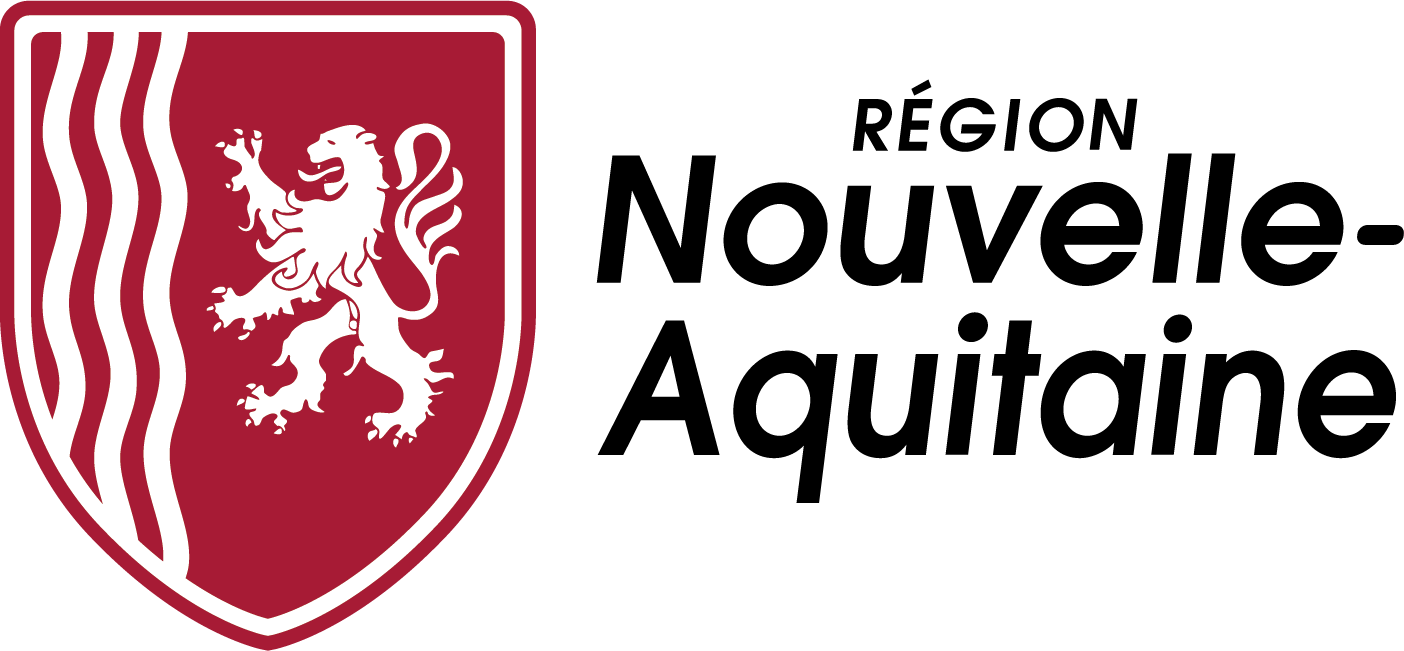 ENGAGEMENTdans une démarche deCERTIFICATION environnementale niveau 3 « Haute Valeur Environnementale »Nom de l'exploitation :Nom(s) et Signature(s) de l'exploitant, du gérant en cas de forme sociétaire ou tous les associés en cas de GAEC :